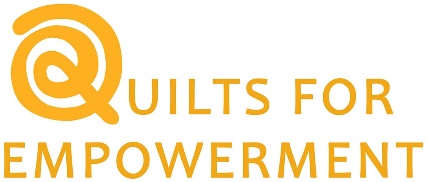 Job Posting forDevelopment DirectorQuilts for Empowerment is a program in Kenya that works to empower impoverished women and girls, especially fistula survivors and girls who have been assaulted. Our Program is based in the market town of Luanda in Western Kenya where girls are trafficked to long-haul truck drivers for sex and drugs. Abuse is rampant and pregnancy rates are soaring. Over the past two years we have provided safe housing, health care, and support to 12 assaulted girls. All are now thriving and succeeding in school. However, we have reached our physical capacity to house any more girls at this time, despite hundreds of requests to take in more girls. Historically, our fundraising has relied on a combination of donations and selling quilts and products made by our fistula survivors. Covid has limited our ability to sell our products and forced us to primarily rely on donations for revenue.Position OverviewThis is an exciting time as we take a strategic step to expand our capacity to serve more girls through additional housing and increased programming. We are adding a development position and this team member will become part of an innovative story of hope as young girls are given the opportunity to be safe, healthy, educated, and supported. This person will lead strategies to grow and sustain fundraising and build a strong and active community of donors.In addition to maintaining our on-going operational costs, we have begun a capital campaign to complete the construction of a Girl’s Home that will increase the number of sexually exploited girls QFE can empower with both residential and non-residential programs. At this time, we have raised half of the $116,000 needed for Phase I of the project, which is currently developing the necessary infrastructure, and will build two small houses to accommodate our current Girl’s Program. An anonymous donor will match up to $30,000 for the remaining $60,000 needed. Another anonymous donor will match up to $100,000 for the additional $230,000 that is needed to complete Phase II, the construction of a large home to house 30 assault survivors and expand our non-residential program. The development director will collaborate with and support the existing Girl’s Home Committee that is tasked with raising funds for the Project.This flexible position, as the only paid staff member in the US, works closely with the volunteer President of QFE. There is an opportunity to expand the role beyond the initial ten hours per week with additional administrative responsibilities. It also offers the possibility to travel to Kenya to work with our programs and staff.QualitiesA sincere desire to serve the mission of Quilts for Empowerment is essential. The position will actively support our team members in both the US and Kenya. Retired Professionals with a passion for supporting women and girls in developing countries are especially welcomed to apply.Skills, Experiences, & QualificationsThis is a fundraising position. You will need to have previous successful experience and comfort in making individual donor solicitations and expanding an existing donor base.Warm and personable attitude and authentic integrityAttention to detail and strong organizational skillsCompetence in cross-cultural communication. Prior international experience a plus but not required.Interest in expanding the role with more administrative responsibilities and hoursMinimum of three years of experience in a related field, ideally in a nonprofit setting.ResponsibilitiesDevelop and implement a comprehensive fundraising campaign to raise approximately $160,000, to fund and complete the Girl’s Home Project by December 2022.Collaborate with QFE’s Communications Coordinator to coordinate the existing marketing plan with fundraising efforts.Work with and support the Girl’s Home Committee in all fundraising activities for the Girl’s Home Project. Work with the President on fundraising for the annual operating expenses of $50,000.Hours and SalaryThe position pays $20/hour for an average of 10 hours a week. The successful candidate will work with the President to determine the most effective way to spend the expected 40 hours a month of work. There are currently no additional benefits.About QFEVisit our website: www.quiltsforempowerment.org. To learn more about the Girl’s Home Project, click on the Girl’s Home Project page for details.How to apply:  Please send a complete chronological resume and cover letter explaining your interest in and fit for this position to:  quilts4empower@gmail.com by March 1, 2021.